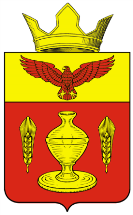 РОССИЙСКАЯ ФЕДЕРАЦИЯВОЛГОГРАДСКАЯ ОБЛАСТЬПАЛЛАСОВСКИЙ МУНИЦИПАЛЬНЫЙ РАЙОНАДМИНИСТРАЦИЯ ГОНЧАРОВСКОГО  СЕЛЬСКОГО ПОСЕЛЕНИЯ______________________________________________________________________П О С Т А Н О В Л Е Н И Е26.08.2021 г.                                                                                          № 56О признании жилого дома блокомжилого дома блокированной застройки.В соответствии со ст.ст. 282,290 Гражданского кодекса РФ, ст.ст. 15, 16 Жилищного кодекса РФ, ст. 14 Федерального закона №131-ФЗ от 06 октября 2003 года «Об общих принципах организации местного самоуправления в Российской Федерации», ст. 6 Устава Гончаровского сельского поселения Палласовского муниципального районаП О С Т А Н О В Л Я Ю:1.Признать жилой дом , расположенный  на земельном участке не прошедшем кадастровый учет по адресу: Волгоградская область Палласовский район  п. Золотари  ул. Титова дом -1, А блоком жилого дома блокированной застройки  и присвоить номер ( литер): Волгоградская область, Палласовский район, п. Золотари ул. Титова, дом-1-А  2. Рекомендовать органам Бюро технической инвентаризации произвести технический учет и выдачу технических документов на  блок жилого дома блокированной застройки и хозяйственные постройки.3. Рекомендовать Палласовскому отделу Управления Федеральной службы государственной регистрации, кадастра и картографии по Волгоградской области осуществить регистрацию права собственности на основании настоящего постановления и технической документации.  4. Настоящее постановление обнародовать.Глава Гончаровского  сельского поселения                                      	   	С. Г. Нургазиеврег:№56/2021